Муниципальное бюджетное дошкольное образовательное учреждение детский сад №508ПроектНа тему: «Футбол в детском саду»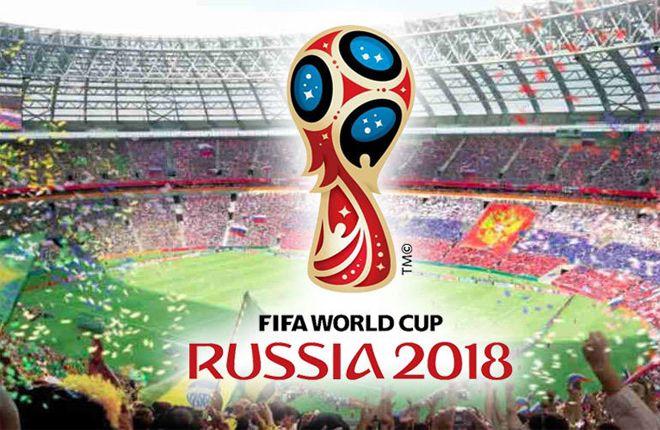 Составитель: воспитатель старшей группы № 3Волокитина Анна Анатольевна2018Проект «Футбол в детском саду»Вид проекта: здоровьесберегающий.Участники: воспитанники старшей группы №3  , инструктор по физической культуре: С.В. Ананьина,  воспитатель: А.А.ВолокитинаВозраст участников: дошкольники 5-7 лет.Продолжительность проекта: краткосрочный (4 июня по 13 июля 2018)Актуальность проекта:Во всем мире большой популярностью пользуется игра в футбол, как среди взрослых, так и среди детей.В настоящее время в нашей стране охват детей дошкольного возраста занятиями футболом незначителен. Специалисты в области физической культуры и спорта указывают на положительное влияние игровых видов спорта, на психофизическое развитие дошкольников и на необходимость разработки специальных программ, в том числе и по футболу, в основе которых должны лежать закономерности игры.Футбол, как специфический вид двигательной деятельности, позволяет создать условия для нормального физиологического, психического и физического развития ребенка, а также, формирования социально значимых личностных качеств детей. Эта игра сочетает: ходьбу, бег, прыжки с одновременным использованием различных ударов, ведений, передач мяча, бросков, ловли и т. д. В футболе быстро меняются игровые ситуации, требующие от занимающихся высокой координации движений, точности и быстроты их выполнения, что особенно важно для детей старшего дошкольного возраста, организм которых обладает большим потенциалом для формирования различных видов двигательных действий, характеризуется интенсивным развитием.Постановка проблемы:Наблюдая за детьми на занятиях, и, беседуя с ними о футболе, я пришла к выводу, что многие дети не знают правила игры в футбол, быстро устают, предпочитают наблюдать за игрой, сидя на лавочке. Поэтому решила, разработать проект по футболу, привлечь к нему родителей.Цель:Формирование интереса у детей старшего дошкольного возраста к спортивной игре: футбол.Задачи:- расширять мировоззрение детей через знакомство с историей игры футбол и историей мяча;- познакомить детей с тем, что чемпионат мира по футболу пройдет в Екатеринбурге в 2018 году;- познакомить с правилами игры в футбол, формировать навыки действия с мячом (удар, передача, ведение);- развивать у дошкольников точность, координацию движений, быстроту реакции, силу, глазомер, двигательную активность;- воспитывать у детей морально-волевые качества: коллективизм, выдержка, целеустремленность, дисциплинированность;- обратить внимание родителей на спортивную игру футбол при выборе секции своему ребёнку.Основные формы реализации проекта:- беседы;- дидактическая игра «История возникновения футбола»;- просмотр презентаций;- игры в футбол между командами воспитанников в своих возрастных группах;- муниципальный этап соревнований по футболу «Футбольная страна – 2018» в поддержку чемпионата мира по футболу FIFA 2018, который состоится с 14 июня по 15 июля.Предварительная работа:- Изготовление нетрадиционного спортивного оборудования (лепка «Футбольный мяч»)- Приобретение мячей для игры в футбол.- Разучивание подвижных игр и упражнений с элементами футбола.- Создание мультимедийной презентаций о мини-футболе.- Заучивание стихов о футболе.- Выставка: «Все о футболе»Ожидаемый результат:1. Воспитанники овладеют знаниями об истории мяча, истории возникновения и развития игры футбол, о чемпионате мира в Екатеринбурге и других городах  в России 2018 г;2. Повысится двигательная активность, основ ЗОЖ;3. Воспитанники владеют такими качествами как коллективизм, выдержка, целеустремленность, дисциплинированность;4. Показать хороший результат в муниципальных соревнованиях по футболу.Тематическое планирование по этапам1 этап (исследование проблемы) 15.05.2018г. – 25.05.2018г.2 этап (подготовительный) 26.05.2018г. – 31.05.2018г.3 этап 4.06.2018г. – 13.07.2018г. включает презентацию, мастер класс, 4 темы по обучению элементам спортивной игры (1 тема идет 2 недели),  спортивный матч.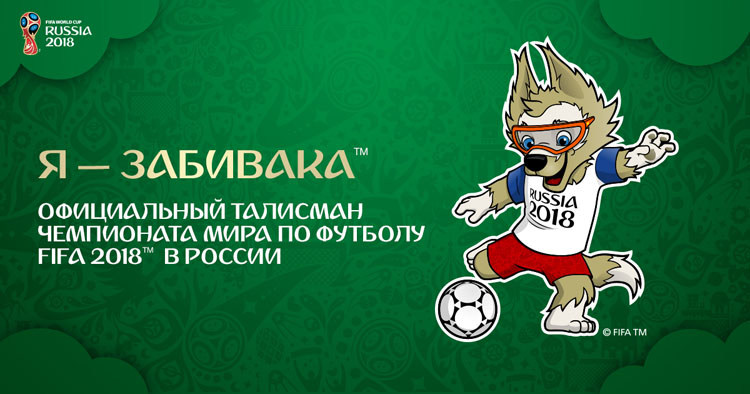 В ходе реализации проекта были достигнуты следующие результаты:До проектаУ воспитанников не было интереса к игровым видам сорта.Воспитанники не знали правил игры в футбол.Дети не знакомы с историей мяча и игры – футбол.Не сформированы навыки действия с мячом (удар, передача, ведение).У дошкольников недостаточно развиты точность, координация движений, быстрота реакции, сила, глазомер.После проектаПоявился интерес к игровым видам спорта ( по футболу).Воспитанники хорошо знают правила игры и применяют их во время игрыДети знают историю мяча и историю футбола, что чемпионат мира пройдет в Екатеринбурге в 2018 г.Воспитанники владеют навыками действия с мячом (удар, передача, ведение, забивание  в ворота).У дошкольников развиты такие качества: точность, координация движений, быстрота реакции, сила, глазомер.Многие родители заинтересовались в дальнейшем физическом развитии своих детей в спортивных секциях.Работа с родителями:Выставка: «Всё о чемпионате мира по футболу» Беседа: «Спортивная семья – счастливая семья».Фото отчёт.Предварительная работа с детьми«Стадион»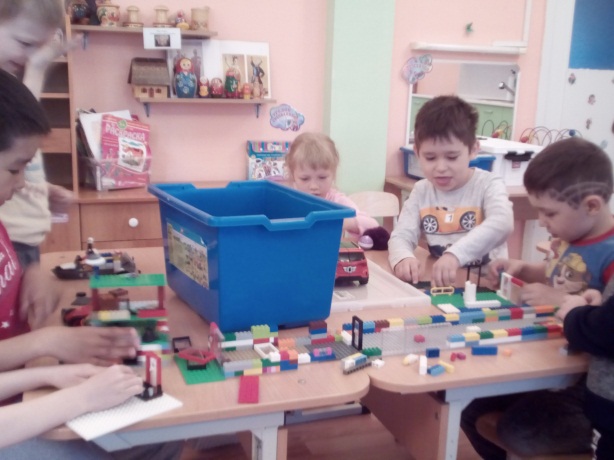 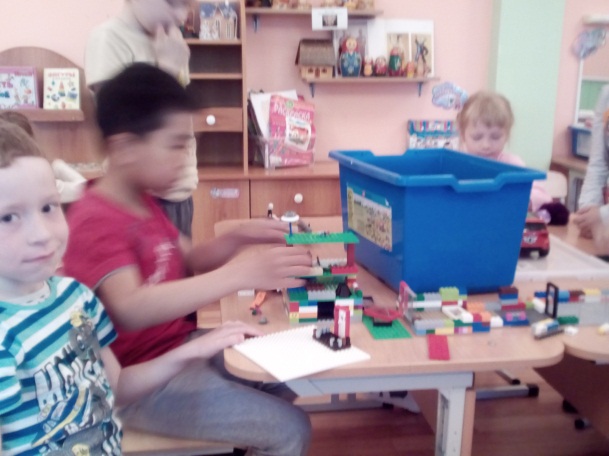 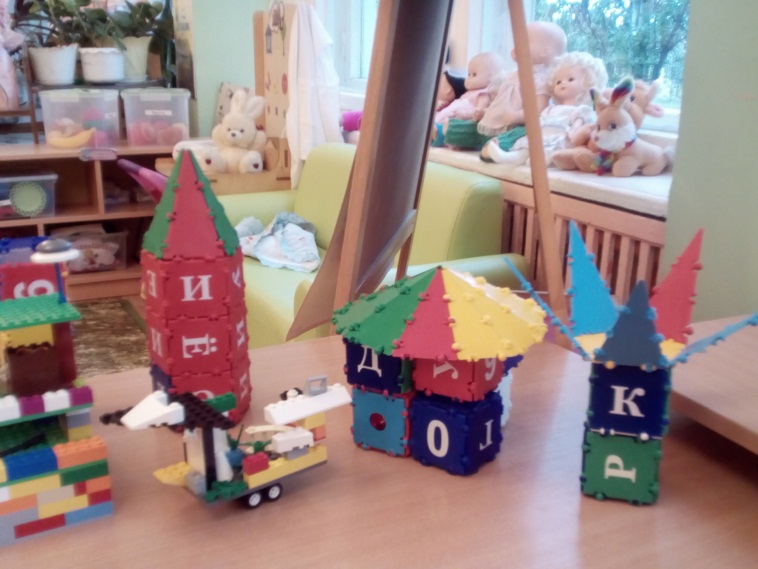 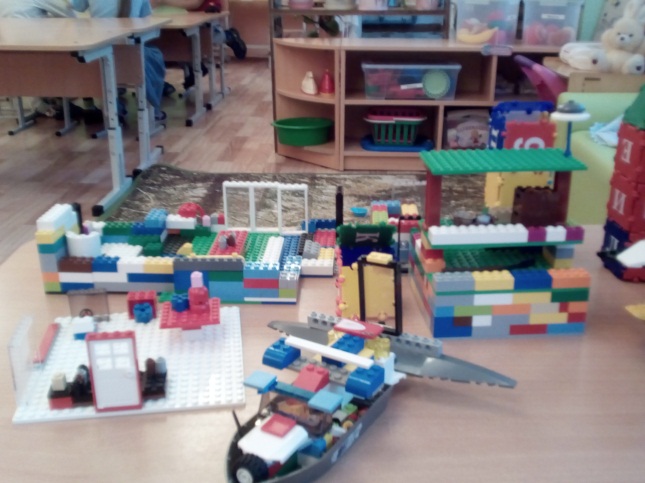 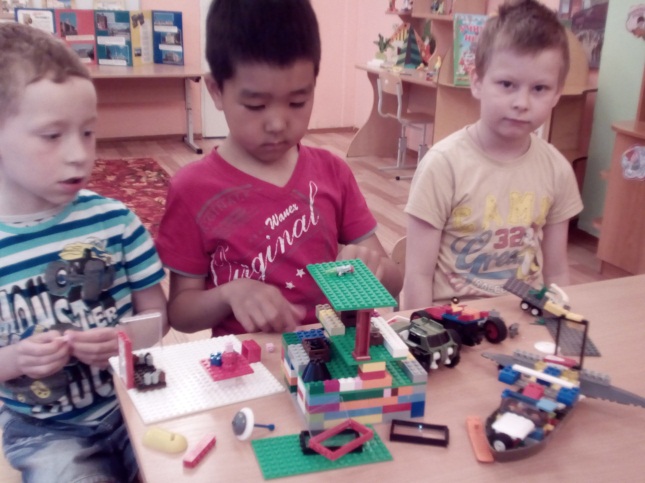 Футбольная тренировка.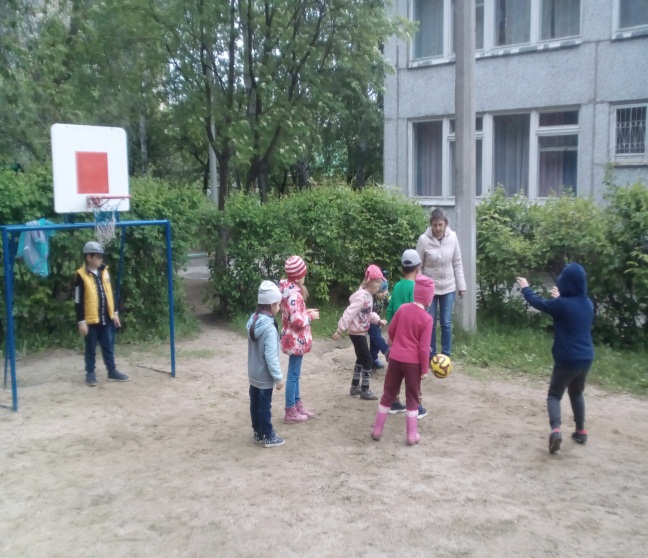 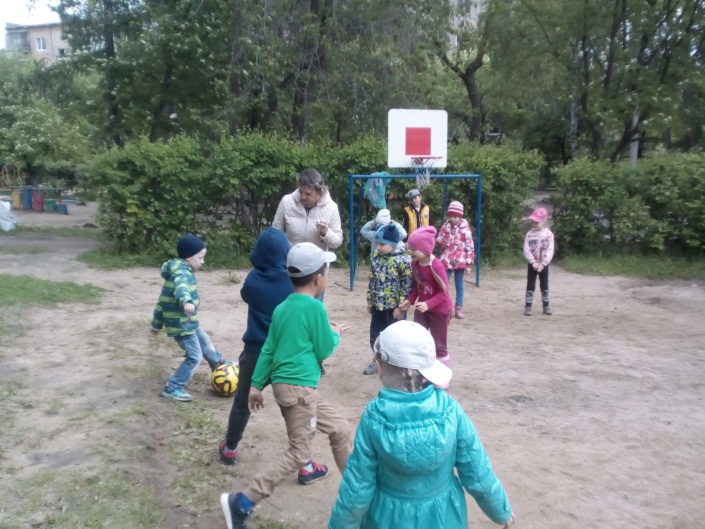 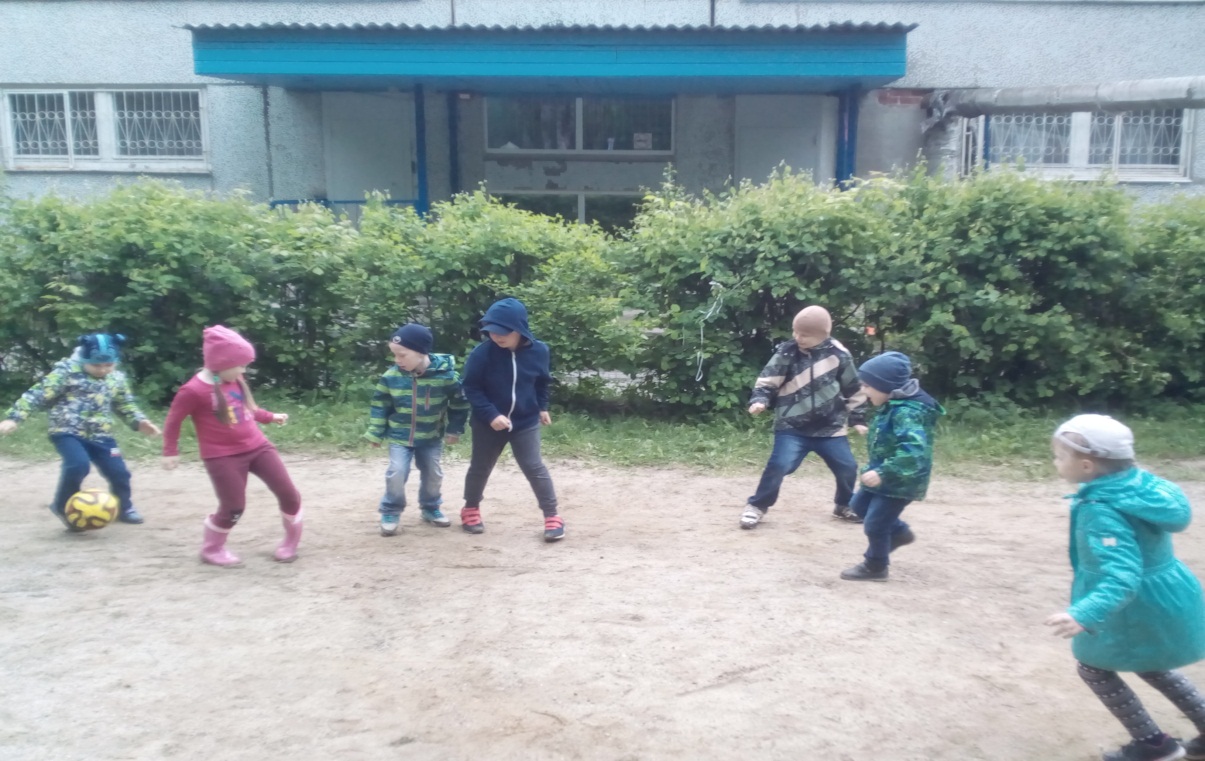 Тайм аут.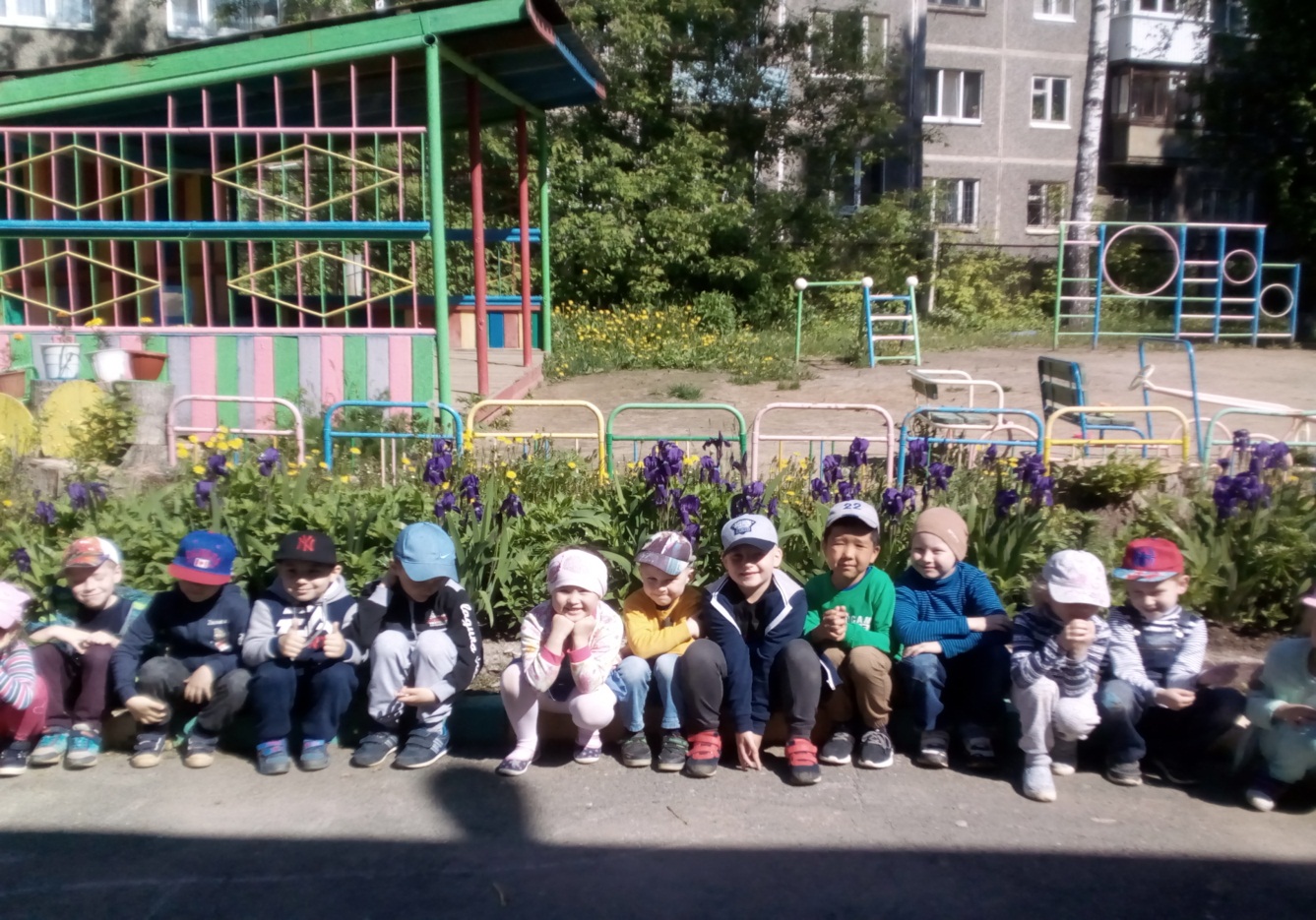 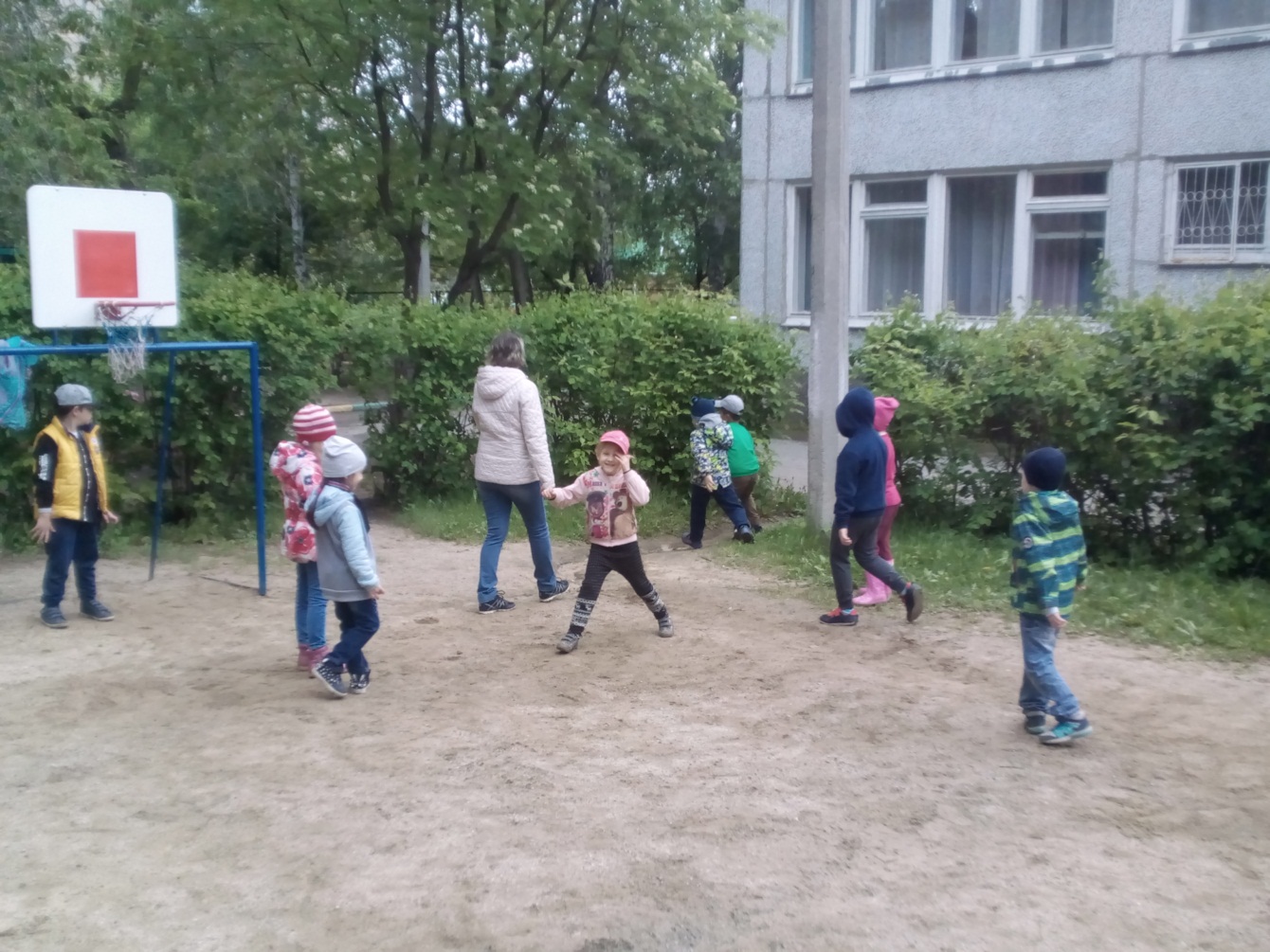 Финал между  командами «Юниор» и «Чемпион»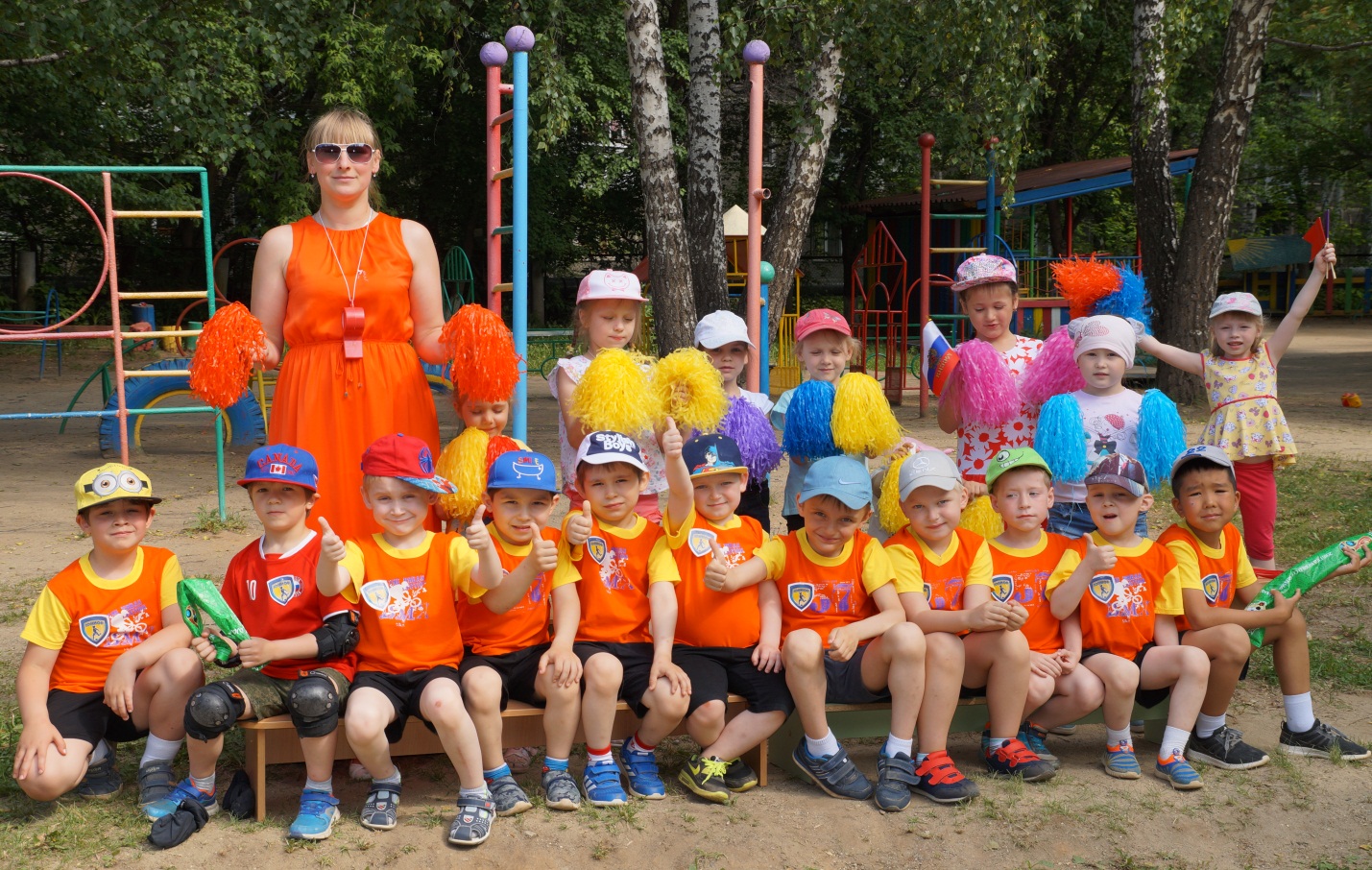 Наша команда «Юниор»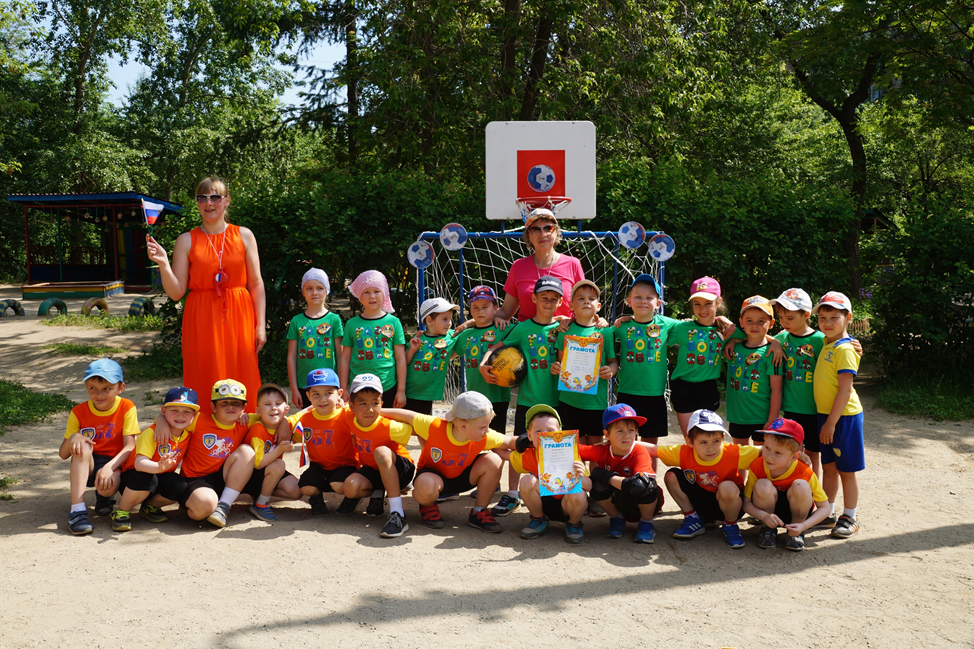 Команда соперника «Чемпионы»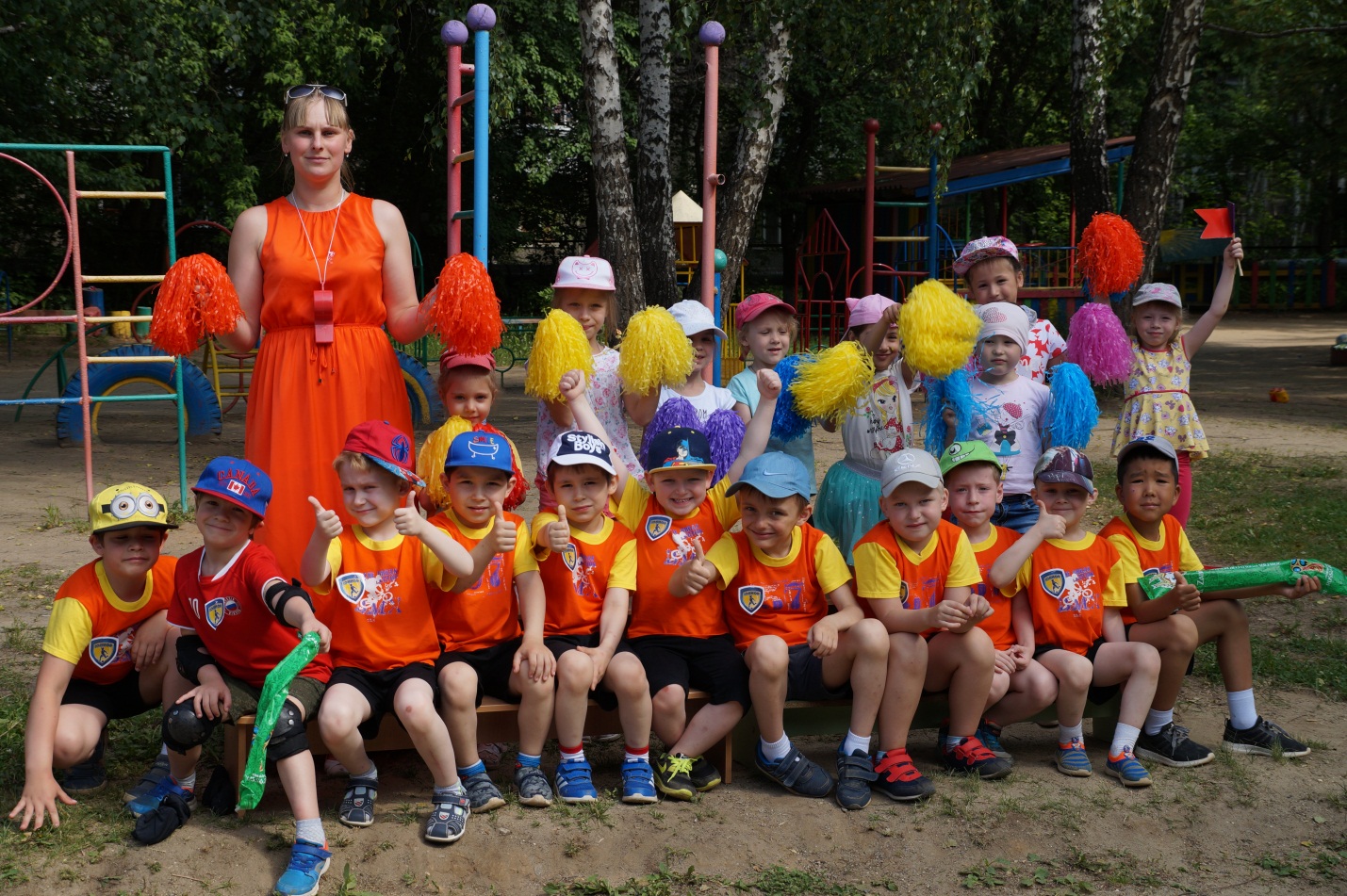 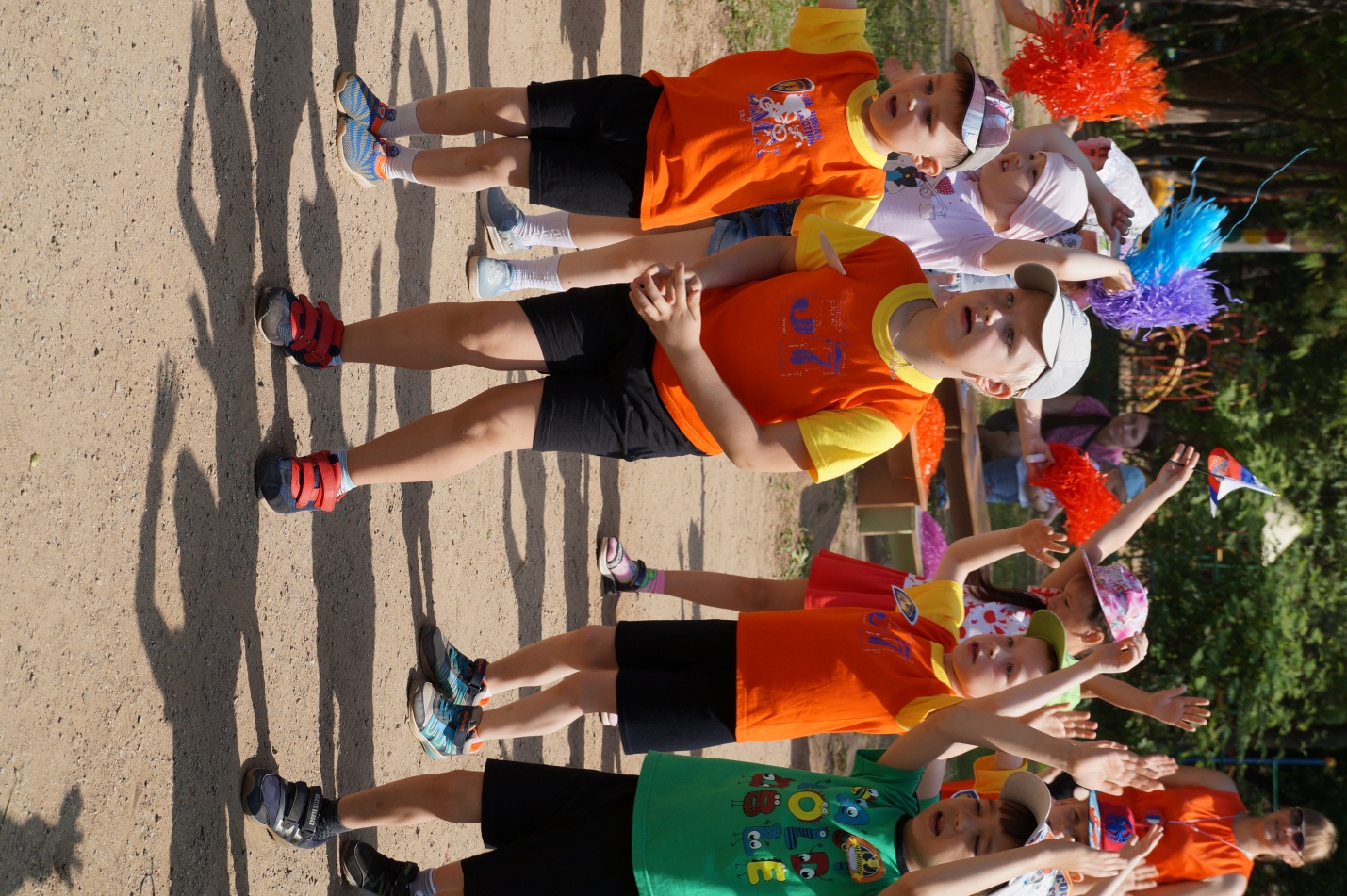 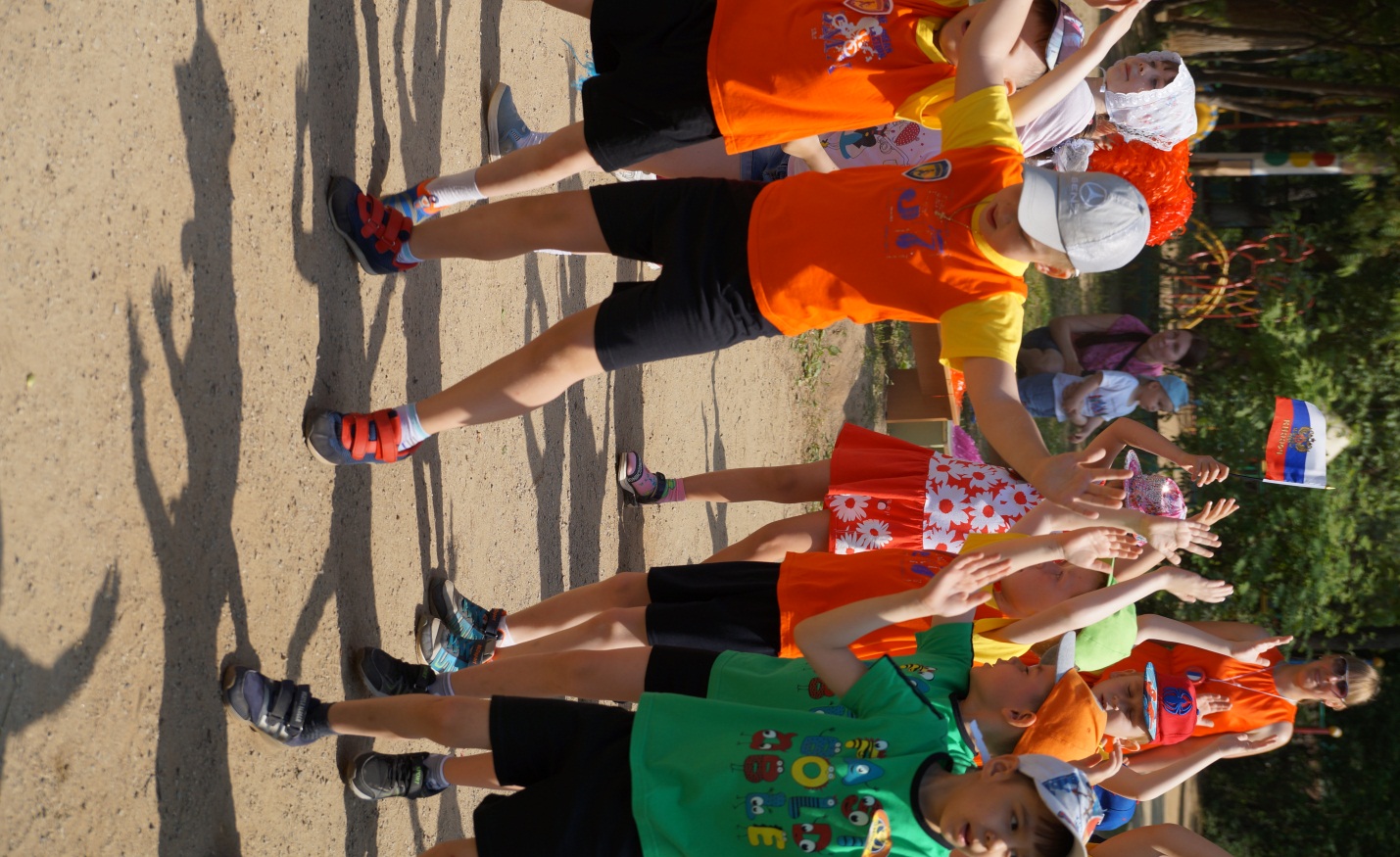 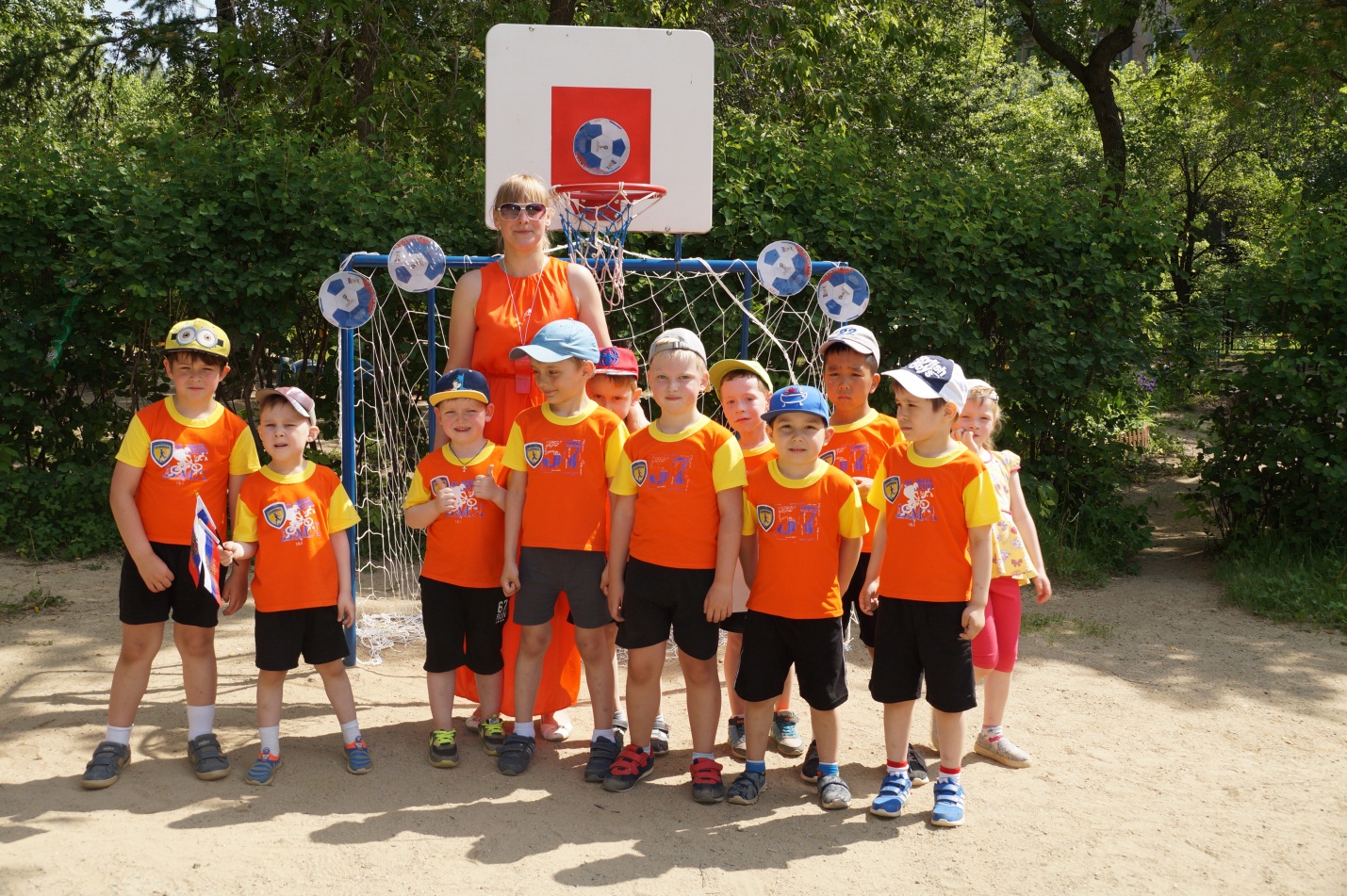 Наша победа со счетом 2:11 место.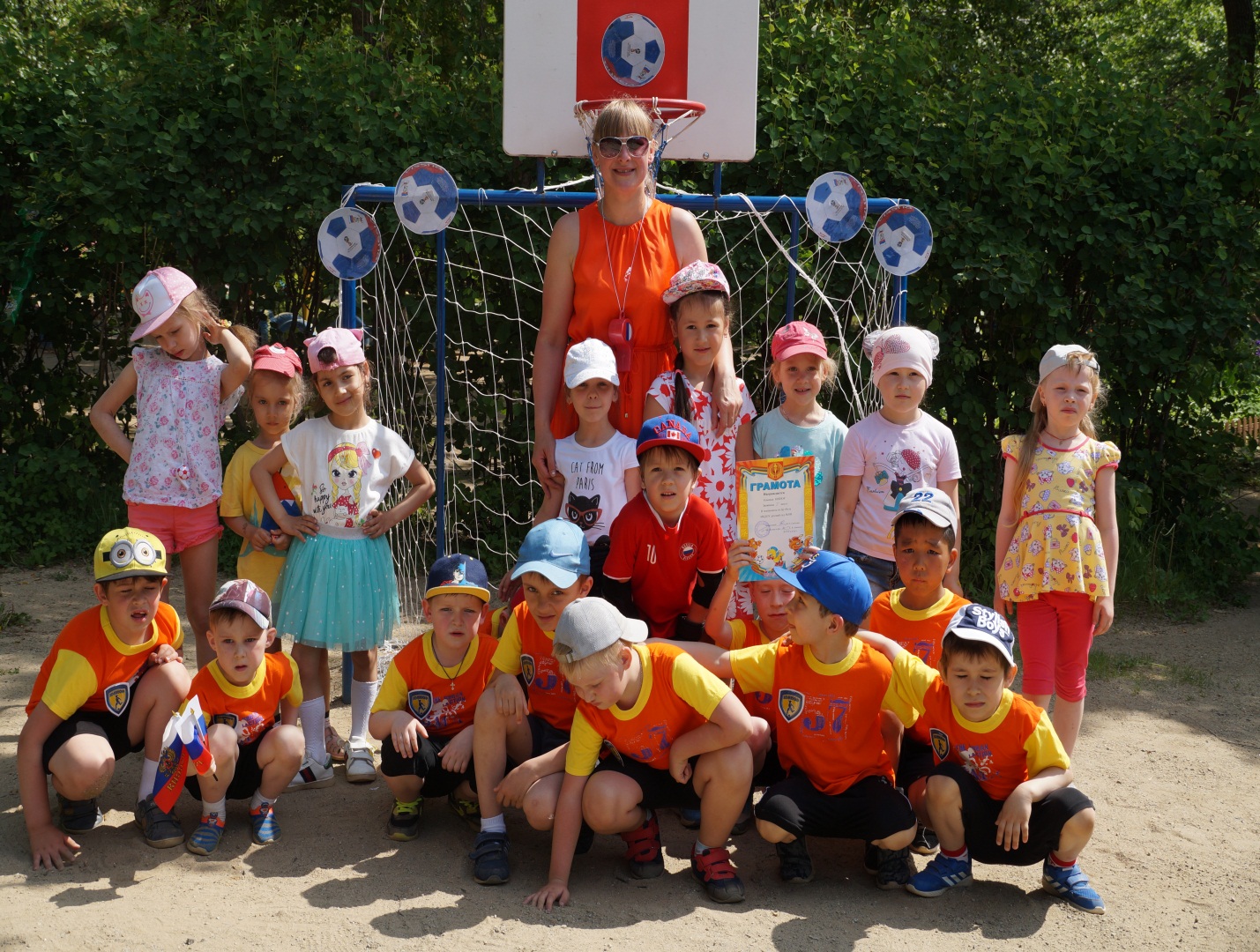 1 этап. Подготовительный.Подбор материала для бесед, презентаций.Изучение правил игры.Проведение консультации с родителями с целью создания интереса в реализации данного проекта.Подбор упражнений к комплексу ритмической гимнастики «Мы – футболисты».Подбор движений к спортивному танцу с мячами.Подбор песни к торжественному открытию игр по футболу.2 этап. Реализация проекта.1. Беседа «Что я знаю о футболе».2. Просмотр презентации «История возникновения футбольного мяча и игры футбол».3. Беседа с просмотром презентации «Чемпионат мира по футболу 2018 года в Екатеринбурге».4. Беседа «Правила игры в футбол».5. Разучивание ритмической гимнастики «Мы – футболисты».6. Разучивание группой поддержки спортивного танца с мячами.7. Разучивание песни «Песенка про мячик».8. Подготовка спортивной формы.3 этап. Заключительный.Игры в футбол между командами в своих возрастных группах. Муниципальный этап соревнований по футболу между группами МБДОУ № 508  «Футбольная страна – 2018» в поддержку чемпионата мира по футболу, который состоится на спортивном участке 28 июня в 10.00 часов в 2018 году. Команда старшей группы №3  Название:  «Юниор», девиз: «Ни шагу назад, ни шагу на месте, только вперед и только все вместе».   Команда старшей группы№ 5 название: «Чемпионы» девиз: «Друг за друга мы горой на пути у нас не стой».ДатаМероприятияОтветственные15.05.2018-25.05.2018Анализ диагностического обследования по уровню овладения детьми двигательных действий с мячом.Создание основы для реализации проекта:- определение проблемы;- изучение научной и методической литературы.Опрос среди воспитанников «Что я знаю о футболе».Рисование по теме «Игра в футбол».Конструирование из лего- конструктора «Стадион».Инструктор по физической культуре Ананьина С.Б. , воспитатель Волокитина А.А. ДатаМероприятияОтветственные26.05-28.0528.05-29.0528.05-31.0527.05-28.0526.05-31.05Сбор материалов для тематического планирования.Создание презентации «Спортивная игра футбол».Разработка конспектов факультативных занятий.Приобретение мячей.Изготовление пособий (сетка для ворот, разметка футбольного поля, буклет для родителей «Спорт и ребенок -  в какую секцию отдать малыша?»)Инструктор по физической культуре Ананьина С.Б. , воспитатель Волокитина А.А.ДатаЦели и задачиОтветственныетема: Знакомство со спортивной игрой футбол (презентация)Дать представления о спортивной игре футбол, истории ее возникновения. Познакомить с правилами игры, игровым полем, его разметкой.Формировать желание играть в футбол.Мастер класс «Технические действия с мячом» для воспитанников детского сада футболистами команды «Юниор»Учить воспитанников техническим действиям с мячом.тема: Технические действия с мячомУчить простейшим техническим действиям с мячом (удар, передача, ведение). Развивать ловкость, быстроту, координацию, выносливость.тема: Технические действия с мячомПродолжать знакомить с игрой футбол.Формировать  простейшие технико-тактические действия с мячом (удар, передача, ведение), индивидуальную тактику. тема: Правила игры в футболПродолжать знакомить с правилами игры в футбол, игровым полем, разметкой, с действиями защитника и нападающего.Закрепить технику действий с мячом (удар, ведение, остановка), учить выполнять эти действия во взаимодействии с другими игроками. Развивать ловкость, быстроту, точность, расторопность. Формировать интерес к футболу и желание играть в него.тема: Правила игры в футболЗакрепить знание правил игры. Продолжать учить тактике защиты и нападения. Совершенствовать технику владения мячом во взаимодействии с другими игроками. Учить ориентироваться на игровом пространстве. Формировать желание играть в футбол самостоятельно.тема: Экскурсия на детский стадион «Футбольная страна»Совершенствование техники владения мячом на «реальном» игровом поле. Рисование по теме «Спортивная игра в футбол».Спортивный матч по футболу среди мальчиков старшего дошкольного возраста в условиях детского садаФинал по футболу между командами:«Юниор» и «Чемпионы»Инструктор по физической культуре Ананьина С.Б. , воспитатель Волокитина А.А.6.06.20189.06.201815.06.201816.06.201820.06.20181.06.201828.06.2018В10.00